North Austin Civic Association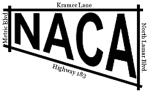 June 15, 2017Announcements/Reminders   July is the neighborhood association’s Summer Break. See you at our next meeting, August 17, 2017.	Subscribe to neighborhood updates at www.naca-austin.org. Get automatic updates by going to lower right-hand corner of homepage and fill in information under “Subscribe by Email.”Join us on Facebook at https://www.facebook.com/NorthAustinCivicAssociationJoin us on Nextdoor at www.nextdoor.comSubscribe to Restore Rundberg meeting updates at www.austintexas.gov/restorerundbergCodeNEXT (Austin’s initiative to revise the Land Development Code) www.austintexas.gov/codenextSubscribe to Austin Neighborhoods Council updates at www.ancweb.orgRundberg Educational Advancement District (READ) is bringing schools and communities together to create a safe and vibrant learning environment along Rundberg Lane. http://www.read-edu.org/Welcome & Introductions, Randy Teich, Presidentrteich@austin.rr.com7:00Approval of April Minutes, Matt Myers, Secretary7:05Treasury Report, Brian La Cour, Treasurer7:10APD Region II Commander Todd Smith7:15Texas Municipal League, Monty Wynnmonty@tml.org8:00Austin Neighborhoods Council, Ellen Martin, ANC representativeellenemartin@gmail.com8:20NACA Contact Team CodeNEXT Response, Caro Dubois8:25Announcements8:35Adjourn